Geometry 1.3a: Review of Algebra Skills 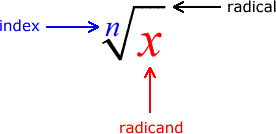 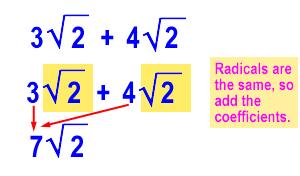 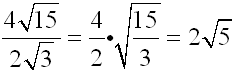 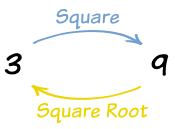 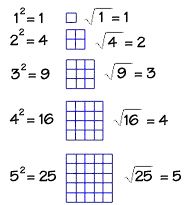 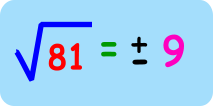 The Future (Algebra II)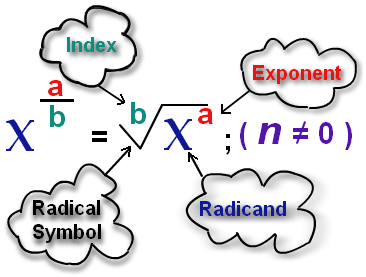 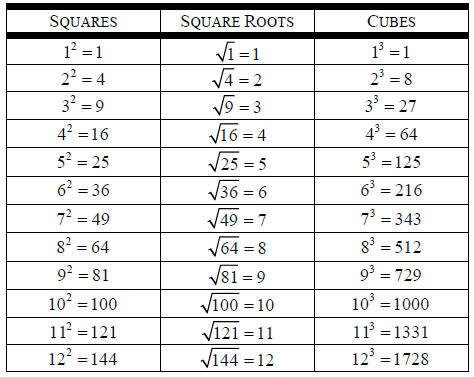 